МІНІСТЕРСТВО ОСВІТИ І НАУКИ УКРАЇНИ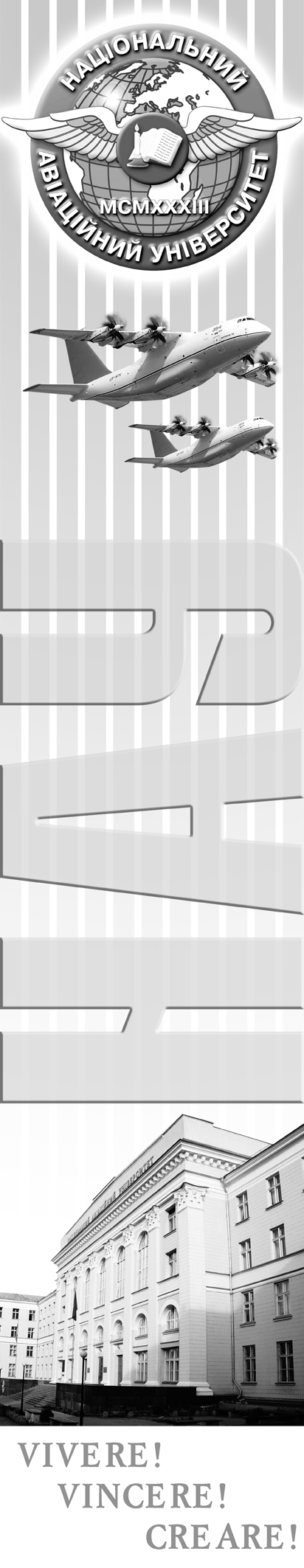 Національний авіаційний університетЗОВНІШНЯ ПОЛІТИКА УКРАЇНИ Практикум
для студентів спеціальності 7/8.03020401 
«Міжнародна інформація»Київ 2013МІНІСТЕРСТВО ОСВІТИ І НАУКИ УКРАЇНИНаціональний авіаційний університетЗОВНІШНЯ ПОЛІТИКА УКРАЇНИПрактикум
для студентів спеціальності 7/8.03020401 
«Міжнародна інформація» Київ 2013УДК 327(477)(076.5)ББК Ф4(4Укр),9я7       З 781		        Укладач: О. Ю. Кондратенко 		        Рецензент: О. І. Стадніченко – канд. політ. наук, доц. Затверджено методично-редакційною радою Національного авіаційного університету (протокол №     від                 р.). Практикум укладено на основі тематики навчального курсу. Містить плани семінарських занять, короткі теоретичні відомості до них, тестові завдання, питання для самоперевірки, завдання для самостійної роботи у рамках професійної підготовки фахівців з міжнародної інформації. Для студентів спеціальності 7/8.03020401 «Міжнародна інформація». ЗМІСТ ВСТУП Навчальний курс «Зовнішня політика України» викладається у Національному авіаційному університеті для підготовки фахівців за галуззю «Міжнародні відносини». Метою дисципліни є вивчення концептуальних засад зовнішньої політики України, її зовнішньополітичної діяльності щодо забезпечення вітчизняних інтересів нашої держави у міжнародних відносинах. Відповідно до мети сформулювало завдання, серед яких: виховання національної свідомості та вироблення професійного мислення; оволодіння методами політичного аналізу в інформаційно-аналітичній діяльності; опанування принципів забезпечення національної безпеки України, її територіальної цілісності і недоторканості; набуття теоретичних знань та практичних навичок у роботі з різноманітними джерелами, що стосуються зовнішньої політики України.Структура навчальної дисципліни є теоретичною основою сукупності знань та вмінь, що формують майбутній міжнародний профіль фахівця і включає два тематичні блоки. Відповідно до них будується модульна тематика, за якою передбачено вивчення теоретичних основ зовнішньої політики незалежної України. Зокрема, перший тематичний модульний блок спрямований на засвоєння студентами сутності цілей, принципів та засад зовнішньої політики України в постбіполярній системі міжнародних відносин.  Другий блок передбачає вивчення теоретичних засад стратегічного партнерства та зовнішньополітичних альтернатив України, зокрема її співпраці з Європейським Союзом, державами-сусідами, участь у роботі міжнародних організацій та процесі ядерного роззброєння. Семінарські заняття спрямовані на закріплення та конкретизацію лекційного матеріалу, розвиток у студентів творчих задатків, навичок самостійної роботи і прикладного використання теоретичних знань у професійній діяльності. З цією метою розроблено цілий комплекс завдань, спрямованих на активізацію самостійної роботи, серед яких: письмове виконання тестів, відповіді на поставлені запитання та ін. До всіх семінарських занять передбачено список необхідних для підготовки джерел. МОДУЛЬ 1. ЗОВНІШНЯ ПОЛІТИКА УКРАЇНИ У ПОСТБІПОЛЯРНІЙ СИСТЕМІ МІЖНАРОДНИХ ВІДНОСИН Семінарське заняття 1.1. Предмет зовнішньої політики та його місце в теорії міжнародних відносин План Предмет зовнішньої політики. Взаємозв’язок внутрішньої і зовнішньої політики держави. Держава як суб’єкт зовнішньої політики.Принципи формування, завдання та функції зовнішньої політики.  Наукові школи, напрями та методи дослідження зовнішньої політики в системі міжнародних відносин. Основні теоретичні відомості Система міжнародних відносин – це середовище, де формується і зростає їхня взаємозалежність, реалізуються зовнішньополітичні дії. Взаємозалежність держави творить систему рівноваги сил і союзів. Зовнішня політика – це курс держави в міжнародних справах, що забезпечує специфічними засобами і методами захист її суверенітету, незалежності, досягнення життєво важливих національних інтересів та цілей. Це складна система відносин між суверенними державами чи визнаними міжнародним співтовариством політичними утвореннями, що мають свої особливі (для держав – національні) інтереси. Зовнішньополітична мета історично конкретна і змінюється залежно від економічних, науково-технічних, внутрішньополітичних та інших факторів. Зовнішня політика будь-якої держави є продовженням її внутрішньої політики. Головна мета зовнішньої політики – забезпечення сприятливих умов для реалізації інтересів тієї чи іншої держави, забезпечення національної безпеки та добробуту народу. Зрештою зовнішня політика забезпечує збереження, ствердження та розвиток системи суспільних відносин, що існують у державі  . Виокремлюють чотири особливості зовнішньої політики держави. Перша особливість зовнішньої політики полягає передусім у тому, що вона не має владного характеру. Другою особливістю зовнішньої політики є її зумовленість певним етапом розвитку міжнародних відносин і конкретною ситуацією на міжнародній арені. Третьою особливістю зовнішньої політики є залежність не тільки від держави, що її здійснює, а й від ступеня погодженості або конфлікту інтересів даної держави з інтересами та устремліннями інших держав. Четверта особливість зовнішньої політики полягає у тому, що вона має власне інституціональне забезпечення.Основні поняття: зовнішня політика, інтереси держави, реалізація інтересів, цілі зовнішньої політики. Джерела: [9]; [12]; [13]; [14]; [21]; [23]; [60]; [63]; [64]; [65]. Тестові завдання Якому з наукових напрямів притаманні такі iдeї: вирішальний вплив на еволюцію міжнародних відносин має держава, основний наслідок посилення взаємозв’язку між державами – поява громадянського суспільства, спроби пopiвняння міжнародної системи відносин за макроекономічною тeopiєю з ринком: держави схожі з фірмою, а міжнародна система - з ринком, конкуренція знищує держави, які мають низький коефіцієнт корисної дії?A) школа соціології міжнародних відносин ;Б) неореалізм;B) школа «колективної безпеки»;Г) ідеалізм;Д) політичний реалізм. Хто є представниками ідеалістичного спрямування в теорії міжнародних відносин?А) I. Фергюсон, С. Франк, Т. Парсонс, Ф. Гіддінс;Б) Г. Моргентау, Г. Пальмерстон, С. Хоффман, Р. Юхансон;В) К. Холсті, Б. Рассет, Г. Старр, В. Удал, Ю. Кукулка;Г) К. Уолц, Г. Броді, С. Браун, М. Загладін, М. Каплан;Д) A. Apxapia, А. Вольферс, Д. Кауффман, К. Норр, Ф. Трегер.3 якими подіями пов’язане становлення нових систем міжнародних відносин?A) Тридцятилітня війна 1618-1648 pp.;Б) Завершення Франко-прусської війни 1871 р.;B) 3акічення Другої світової війни 1945 р.;Г) Закінчення англо-французької війни 1629 р.;Д) Закінчення війн Наполеона I i Віденський конгрес 1814 р.;Е) Створення Ліги Націй 1920 р.Питання для самоперевірки Що таке система міжнародних відносин?У чому полягає відмінність між поняттями: «міжнародна система», «світова система», «світовий порядок», «міжнародний порядок»?Що таке зовнішня політика держави?У чому полягає мета зовнішньої політики держави?Які існують визначення поняття «зовнішня політика»?Виявіть зв’язок між внутрішньою і зовнішньою політикою держави.Які цілі ставить перед собою держава, реалізуючи свою зовнішню політику?Назвіть основні принципи зовнішньої політики.Встановіть відмінність між ідеалістичним та реалістичним напрямами досліджень міжнародних відносин. Завдання для самостійної роботи Завдання 1. Охарактеризуйте зовнішньополітичні інтереси держави.Завдання 2. Розкрийте особливості зовнішньої політики України. Завдання 3. Складіть аналітичну таблицю «Системи міжнародних відносин»Семінарське заняття 1.2. Політичні засади зовнішньої політики незалежної Української державиПлан Законодавчі та нормативні акти про завдання та пріоритети формування зовнішньої політики України. Трансформація політичних засад зовнішньої політики. Формування зовнішньої політики України. Становлення та діяльність Міністерства закордонних справ (МЗС) України. Повноваження та взаємодія гілок влади у формуванні зовнішньої політики України.Роль і місце політичних партій у зовнішній політиці України.Основні теоретичні відомості Постулатами української політики є рівноправність, суверенна рівність, невтручання у внутрішні справи інших держав, визнання територіальної цілісності та непорушності існуючих кордонів. Пріоритетами зовнішньої політики України визначено: - захист державного суверенітету; - територіальну цілісність та недоторканість державних кордонів; - недопущення втручання у внутрішні справи України; - забезпечення розвитку економічного потенціалу України та здобуття нею високого місця в міжнародному поділі праці; - захист українських громадян за кордоном; - формування позитивного інформаційного іміджу України.Основними документами, у яких відображено зовнішньополітичну діяльність України, є: Декларація про державний суверенітет України (16 липня 1990 р.); Акт проголошення незалежності України (24 серпня 1991 р.); Звернення «До парламентів і народів світу» (5 грудня 1991 р.); Постанова Верховної Ради «Про основні напрями зовнішньої політики України» (2 липня 1993 р.); Конституція України (28 червня 1996 р.); Закон України «Про основи національної безпеки України» (19 червня 2003 р.); Указ Президента України «Про стратегію національної безпеки України» (12 лютого 2007 р.); Закон України «Про засади внутрішньої і зовнішньої політики» (20 липня 2010 р.). Регіональне співробітництво України розглядається у межах Організації з безпеки і співробітництва в Європі (ОБСЄ), участі в Раді північноатлантичного співробітництва та Північноатлантичній асамблеї, розвитку контактів з Радою Європи (РЄ) та іншими європейськими структурами.  Керівництво зовнішньополітичною діяльністю України забезпечує Президент України. Нині понад 170 країн світу визнали Україну як суверенну державу і встановили з нею дипломатичні відносини. Основні поняття: зовнішня політика України, зовнішньополітична діяльність, дипломатія, співробітництво. Джерела: [1]; [2]; [6]; [7]; [8]; [32]; [59]; [63]; [64]; [65]. Тестові завдання Розташувати документи за датами набуття ними чинності:A) Закон України «Про засади внутрішньої i зовнішньої політики»;Б) Указ Президента України «Про стратегію національної безпеки України»;B) Закон України «Про основи національної безпеки України»;Г) Декларація про державний суверенітет України;Д) Звернення «До парламентів i народів світу».Першим міністром закордонних справ незалежної України став:A) Б. Тарасюк;Б) К. Грищенко;B) В. Огризко;Г) А. Зленко;Е) А. Яценюк. Хто є автором Акту проголошення незалежності України 24 серпня 1991 р. ?A) Д. Мануїльський;Б) Л. Кравчук;B) Л. Лук’яненко;Г) А. Зленко;Д) Г. Удовенко;Е) В. Огризко.Питання для самоперевірки Назвіть постулати зовнішньої політики України.На виконання яких завдань спрямована зовнішня політика України? Що є пріоритетами зовнішньої політики України?Назвіть основні сфери зовнішньополітичної діяльності України.Які документи найповніше розкривають зовнішню політику України?Які двосторонні зв’язки домінують у зовнішній політиці України?Назвіть напрями регіонального співробітництва України.Які особливості субрегіонального напрямку зовнішньої політики України?Хто представляє Україну на зовнішньополітичній арені?Завдання для самостійної роботи Завдання 1. Використовуючи документи, визначіть пріоритети зовнішньої політики України.Завдання 2. Стисло схарактеризуйте етапи формування зовнішньої політики України. Завдання 3. Складіть порівняльно-аналітичну таблицю «Повноваження гілок влади у формуванні зовнішньої політики України»Семінарське заняття 1.3.Зовнішньополітичні проблеми реалізації національних інтересів УкраїниПлан Національні інтереси: визначення, характеристика та класифікація. Питання кордонів як провідний зовнішньополітичний інтерес держави.Проблема захисту прав українських громадян за кордоном.Формування позитивного іміджу України у світі: проблеми й перспективи. Основні теоретичні відомості Національні інтереси – інтегральне вираження інтересів усіх членів суспільства, що реалізуються через політичну систему відповідної держави як компроміс у поєднанні запитів кожної людини і суспільства загалом. Серед національних інтересів виокремлюють: стратегічні та геополітичні (національна безпека та політична незалежність), економічні (інтеграція економіки у світове господарство), регіональні, субрегіональні, локальні (пов’язані із забезпеченням різноманітних специфічних потреб внутрішнього розвитку України). Важливим напрямом зовнішньополітичної діяльності сучасної України є захист державних кордонів. Україна межує із сімома країнами. Державні кордони хоча й були врегульовані з більшістю країн-сусідів ще за часів існування УРСР, питання кордонів між такими країнами пострадянського простору як Російська Федерація, Республіка Білорусь, Республіка Молдова – вимагає подальшого залагодження. Водночас виникали серйозні суперечності щодо врегулювання кордонів з Румунією. Договір з Польщею про кордони підписано 12 січня 1993 р., зі Словаччиною 14 жовтня 1993 р., з Угорщиною15 травня 1995 р. Під час переговорів було делімітовано тільки сухопутний українсько-російський кордон на 2002 р. Досі не врегулюванню залишається проблема Керченської протоки. Державний кордон між Україною і Білоруссю було делімітовано лише у квітні 2010 р. 30 червня 2011 р. між Україною і Молдовою було підписано Акт визначення і закріплення на місцевості меж ділянки автомобільної дороги «Одеса-Рені». Основні поняття: національні інтереси, захист державних кордонів, делімітація, демаркація.Джерела: [1]; [2]; [3]; [4]; [5]; [6]; [7]; [8]; [9]; [10]; [19]; [43]; [51]; [54]; [60]; [64]; [65]. Тестові завдання Хто є «батьком» політичного реалізму, вважаючи, що вuxiдним пунктом політики будь-якої держави має бути концепція національних інтересів?A) Д. Кауффман;Б) А. Вольферс;B) Ф. Фукуяма;Г) Г. Кіссінджер; Д) Г. Моргентау.Які з країн не підписували Меморандум про гарантію безпеки України 1994 р.?A) США;Б) Китай;B) Франція;Г) Японія;Д) Росія;Е) Велика Британія. Які три основні елементи включає національно-державний інтерес?A) захист культурних прав національних меншин;Б) створення стратегічних альянсів;В) економічне процвітання i розвиток;Г) державний суверенітет та територіальна цілісність;Д) національна безпека (воєнна безпека).Питання для самоперевірки Дайте визначення поняттю «національний інтерес».Які існують національні інтереси?Назвіть найважливіші національні інтереси для України.У яких роках були підписані договори про державний кордон з Польщею, Словаччиною, Угорщиною та Румунією?Коли було підписано Договір між Україною і Росією про державний кордон? Коли було остаточно ратифіковано Договір про державний кордон між Україною і Білоруссю?Які причини суперечностей щодо територіальних питань між Україною і Румунією?Чим були зумовлені дискусії між Україною і Молдовою щодо держаного кордону? Завдання для самостійної роботиЗавдання 1. Визначте і охарактеризуйте найважливіші національні інтереси України.Завдання 2. З’ясуйте причини прикордонних суперечкок України з сусідніми державами. Завдання 3. Користуючись документами, складіть схему «Національні інтереси України». Семінарське заняття №1.4.Суспільно-політичні засади формування зовнішньополітичної стратегії УкраїниПлан Стратегія європейського зовнішньополітичного вибору України. Залежність зовнішньої політики від внутріполітичної ситуації в державі. Роль суспільства у формуванні зовнішньополітичної стратегії.Проблеми консолідованості та самоідентифікації українського суспільства. Зовнішньополітичний вибір українського населення. Основні теоретичні відомості У процесі євроатлантичної інтеграції України та входження її в європейські структури важливим є досягнення демократизації суспільного життя, утвердження верховенства права, створення ефективної економіки і соціальної сфери, розвиненість громадянського суспільства. Процес суспільно-політичних перетворень в Україні має свою специфіку. Остання пов’язана з двома групами чинників. До першої групи належать наслідки штучного стримування і глибокого спотворення розвитку суспільства за радянських часів, що досі унеможливлює реальне зближення України з Європою. Друга група чинників – це наслідки відставання національних суспільних процесів порівняно з інтернаціональними, незавершеності національної самоідентифікації, суспільно-політичної консолідації, формування сучасної конкурентоспроможної патріотичної еліти. Крім того, українське суспільство було недостатньо задіяне у боротьбі за незалежність, а тому отримало слабкий і суперечливий імпульс до оновлення. На заваді консолідованості суспільства стоїть незавершеність процесу становлення української державності. Розкол українського суспільства з приводу бачення стратегічної зовнішньополітичної орієнтації держави стає особливо помітним під час виборчих кампаній. Суспільство України поставлено перед інтеграційними вибором між Заходом і Сходом. Попри все останні соціологічні дані свідчать, що понад 50% українців висловлюються за створення зони вільної торгівлі з Європейським Союзом на противагу 35 % громадян, котрі виступають за інтеграцію з Митним союзом. Основні поняття: демократизація суспільства, само ідентифікація суспільства, вибір українського суспільства. Джерела: [17]; [49]; [50]; [51]; [53]; [54]; [55]; [56]; [59]; [60]; [65].Тестові завдання Що стоїть на заваді євроінтеграції України?А) недостатня само ідентифікація українського суспільства та його політичний розкол;Б) прагнення більшості українців вступи до Митного союзу з Росією; В) відсутність Помісної Православної Церкви. Коли Україна почала брати активну участь у програмі «Партнерство заради миру»? A) 1993 р.;Б) 1994 р.;B) 1995 р.;Г) 1997 р.;Д) 1998 р. Питання для самоперевіркиНазвіть причини повільної самоідентифікації українського суспільства.У чому полягає специфіка суспільно-політичних перетворень в Україні?Які наслідки штучного стримування і глибокого спотворення розвитку українського суспільства за радянських часів?Що таке суспільно-політична консолідація?Чому українське суспільство було недостатньо задіяне у боротьбі за незалежність? Коли розкол українського суспільства щодо зовнішньополітичної стратегії держави стає особливо помітним?Який відсоток українців висловлюється за створення зони вільної торгівлі з ЄС?Завдання для самостійної роботи Завдання 1. Проаналізуйте сучасний стан побудови демократії в Україні. Завдання 2. Охарактеризуйте причини, які стоять на заваді консолідації українського суспільства. Завдання 3. Складіть аналітичну таблицю «Зовнішньополітичні настрої українців часів Незалежності»Семінарське заняття 1.5.Геополітика та геостратегія УкраїниПлан Формулювання геополітичного кодексу України. Проблема утвердження цілей України на міжнародній арені.Аналіз геополітичного простору України.Інтереси ЄС та Росії щодо України.Геополітика та багатовекторність української зовнішньої політики. Основні теоретичні відомості Важливим для України залишається пошук власного місця в сучасній системі міжнародних відносин. Розробка геостратегій передбачає здійснення оцінювання геополітичного середовища з одночасними визначенням національних інтересів на таких рівнях, як глобальний, регіональний і локальний. Одним з основних пріоритетів національних інтересів України є розвиток рівноправних взаємовигідних відносин з іншими державами світу. Геополітичний кодекс України має локально-регіональний характер, що зумовлено специфікою геополітичного оточення держави. Одна з головних особливостей українського геополітичного простору полягає в тому, що останній характеризується комплексним поєднанням у ролі сусідніх суб’єктів геополітики першого порядку вагомих акторів сучасних міжнародних відносин, якими є Росія та ЄС. За таких умов Україна постає рубіжною державою як для європейського простору в особі ЄС, так і євразійського в особі РФ і належить до так званої міжсистемної периферії. Україна є об’єктом сфери інтересів як ЄС так і Росії. Такий стан речей обумовлює балансування зовнішньополітичних векторів України: стратегічний курс на інтеграцію до ЄС із паралельним розвитком партнерських відносин з РФ. Як для Росії так і для Євросоюзу важливим є формування підконтрольної прикордонної зони. Попри те, що Україну можна віднести до так званої розділеної периферії, геополітичне розташування перетворює її на своєрідний геополітичний центр комунікацій між двома регіональними системами. Україна не обмежується у відносинах виключно з ЄС, Росією, США, а спрямовує свої зовнішньополітичні вектори у тому напрямку де існують її інтереси. Така модель відносин найповніше відповідає поняттю «багатовекторність зовнішньої політики». Основні поняття: геополітика, геостратегія геопростір, геополітичний кодекс, сфери впливу. Джерела: [38]; [43]; [44]; [54]; [50]; [54]; [55]; [56]; [57]; [59]. Тестові завдання Яке геополітичне питання є для України найактуальнішим?А) зближення з РФ, оскільки для обох суб’єктів існує безліч спільних інтересів;Б) пошук власного місця в сучасній системі міжнародних відносин;В) збалансованість відносин із РФ, ЄС та США.Україна сьогодні належить:А) до периферії, що інтегрується; Б) до розділеної периферії;В) до периферії у якої спільноти однієї з систем оточені або є анклавом усередині іншої держави. Геополітична реальність для України визначається параметрами відносин:А) США-ЄС;Б) США-ЄС-Азіатсько-Тихоокеанський регіон (АТР);В) США-ЄС-РФ.Питання для самоперевірки Дайте визначення поняттю «геостратегія». У яких умовах відбувається формування геостратегії України?Які найважливіші геостратегічні завдання та пріоритети ставить для себе Україна? Який характер має український геополітичний кодекс?За яких умов Україна може перетворитися на геополітичний центр комунікацій між двома регіональними системами?Якими параметрами відносин визначається геополітична реальність для України?Зі скількох векторів складається євроатлантичний сектор геостратегії України?У чому полягає геостратегія України щодо європейського вектора? Завдання для самостійної роботиЗавдання 1. Дайте чітке визначення поняттям: «геополітика», «геопростір», «геополітичний кодекс».Завдання 2. Охарактеризуйте умови, у яких відбувається формування сучасних геополітичних цілей України.Завдання 3. Запропонуйте та обґрунтуйте власне бачення сучасної геостратегії України. Семінарське заняття 1.6.Вплив міжнародних регіонів на формування зовнішньої політики УкраїниПлан Еволюція міжнародної системи і Україна. Становлення міжнародних регіонів.Функції міжнародних регіонів у формуванні зовнішньої політики України. Проблеми формування регіональної політики України.Регіональна політика України у постбіполярний період.Основні теоретичні відомості Вагомим чинником формування зовнішньої політики держави виступають міжнародні регіони та субрегіони. До так званої проміжної субрегіональної зони світової системи потрапляють дуже різні регіональні комплекси: Центральна Європа, Латинська Америка, пострадянський простір, Південно-Східна Азія, південна частина Тихого океану, Північна Африка. Регіони периферійної зони світової системи становлять терени нестабільності й економічного занепаду (Балкани, Близький Схід, Центральна Азія, Центральна Америка, більшість регіонів Африки). Становлення державної політики України відбувалося в умовах складного внутрішньополітичного й міжнародного середовища, а також відсутності необхідного зовнішньополітичного досвіду. Регіональна політика України формувалася переважно як інструментальний комплекс розв’язання зовнішньополітичних завдань у географічних регіонах, до яких належала України. У досягненні завдань регіональної політики Україна віддавала перевагу традиційному для себе маневруванню між центрами сили в регіоні, ситуативному зближенню з один із них відповідно до поточних завдань. Регіональна інтеграція України переважно відбувалася у рамках об’єднань пострадянського простору (СНД, ГУАМ) або країн, що межують із останнім (ОЧЕС). Основні поняття: міжнародні регіони, регіональна політика України, субрегіони, регіональні комплекси.Джерела: [22]; [55]; [56]; [57]; [58]; [59]; [60]; [64]; [65]. Тестові завдання Міжнародні регіони:А) створені з метою посилення впливу на регіональному рівні;Б) відтворюють власну колективну ідентичність, яка забезпечує їх цілісне сприйняття поза регіональними державами;В) відтворюють культурну ідентичність споріднених держав.Труднощі України у реалізації власного регіонального проекту пов’язані:А) з неоднорідністю східноєвропейського простору;Б) з прагненням країн Східної Європи якомога швидше інтегруватися до ЄС та НАТО; В) обидва варіанти відповідей вірні.Питання для самоперевіркиПід впливом яких чинників відбувається формування зовнішньої політики держави?У чому полягає відмінність між субрегіонами та міжнародними регіонами?Які регіональні комплекси належать до проміжної зони світової системи?Які регіони становлять периферійну зону світової системи?В яких умовах відбувалося становлення зовнішньої політики України?У чому полягають найсуттєвіші недоліки української регіональної політики?До яких регіональних систем належить Україна?У межах яких об’єднань відбувалася регіональна інтеграція України?Завдання для самостійної роботи Завдання 1. Проаналізуйте основні складові регіональної політики України.Завдання 2. Обґрунтуйте концепцію перетворення України на регіонального лідера.Завдання 3. Складіть порівняльну таблицю «Інтеграційна участь України у регіональних об’єднаннях»Семінарське заняття 1.7. Процес розробки та прийняття зовнішньополітичних рішень в УкраїніПлан Правова, політична і суспільна природа прийняття зовнішньополітичних рішень.Механізми формування основних засад зовнішньої політики України.Загальні механізми здійснення зовнішньої політики України.МЗС – провідний орган у формуванні та здійсненні зовнішньої політики України.Основні теоретичні відомості Наявність правового механізму розвитку власної зовнішньої політики суттєво вплинути на роль країни на міжнародній арені й принести необхідні політичні, економічні і безпекові дивіденди. Існує необхідність удосконалення механізмів прийняття зовнішньополітичних рішень України з тим, щоби адекватно реагувати на нові виклики і завдання. Принципово важливе значення для України має концептуальне визначення зовнішньополітичного курсу та зміцнення нашої держави міжнародно-правового статусу. Правову природу прийняття зовнішньополітичних рішень становить сукупність правових і регулюючих засобів, які визначають послідовність погодження і прийняття відповідних рішень. Базовим документом, який визначає концептуальні засади зовнішньополітичного курсу держави є, Закон України «Про засади внутрішньої і зовнішньої політики» (20 липня 2010 р.). Основними принципами зовнішньої політики України сьогодні є: виваженість і передбачуваність зовнішньої політики; розбудова відносин з іншими державами та організаціями; дотримання принципу неподільності міжнародного миру та міжнародної безпеки; відсутність територіальних зазіхань чи претензій до сусідніх держав і невизнання жодних територіальних претензій до себе. Зовнішня політика України ґрунтується на фундаментальних національних інтересах, відповідно до яких визначаються поведінка і позиція держави у взаємовідносинах з її партнерами на різних рівнях.Основні поняття: зовнішньополітичні рішення, механізм прийняття рішень, правові засади зовнішньої політики. Джерела: [25]; [31]; [48]; [55]; [56]; [57]; [58]; [59]; [63]; [64]; [65]. Тестові завдання Базовим документом, який визначає концептуальні засади зовнішньополітичного курсу держави є:А) Акт проголошення незалежності України (24 серпня 1991 р.);Б) Постанова Верховної Ради «Про основні напрями зовнішньої політики України» (2 липня 1993 р.);В) Закон України «Про засади внутрішньої і зовнішньої політики» (20 липня 2010 р.). Які принципи зовнішньої політики України є основними?А) відносин з іншими державами та організаціями; Б) дотримання принципу неподільності міжнародного миру та міжнародної безпеки; В) відсутність територіальних зазіхань чи претензій до сусідніх держав і невизнання жодних територіальних претензій до себе; Г) всі вищеперелічені принципи. Питання для самоперевіркиЩо таке національний інтерес? Як розглядається проблематика прийняття зовнішньополітичних рішень?Визначіть правові механізми у прийнятті зовнішньополітичних рішень?Назвіть проблеми, які існують у системі прийняття зовнішньополітичних рішень? Який документ є базовим у визначенні концептуальних засад зовнішньополітичного курсу держави?Назвіть основні принципи зовнішньої політики України.На чому ґрунтується зовнішня політика України?Яка гілка влади є визначальною у формуванні зовнішньої політики України?Завдання для самостійної роботиЗавдання 1. Охарактеризуйте діяльність зовнішньополітичного відомства України та вкажіть на його найсуттєвіші недоліки.Завдання 2. Використовуючи документи, підготуйте стислу доповідь «Основні засади та принципи зовнішньої політики України».Завдання 3. Порівняйте зовнішньополітичну діяльність України часів СРСР та у роки незалежності. Семінарське заняття №1.8.Глобальні загрози і зовнішня політика УкраїниПлан Поняття та загальні риси глобалізації. Україна у глобалізаційних процесах. Глобальні виклики Україні та подолання їх наслідків.Україна та міжнародна спільнота у боротьбі із сучасними викликами і глобальними загрозами. Основні теоретичні відомості Глобалізація - це процес всесвітньої економічної, політичної та культурної інтеграції та уніфікації. Основними наслідками цього процесу є міжнародний поділ праці, міграція в масштабах усієї планети капіталу, людських і виробничих ресурсів, стандартизація законодавства, економічних і технічних процесів, а також зближення культур різних країн. Глобалізація у сучасному світі є тією сукупністю реалій, які змушують кожну державу чітко визначитися зі своїм геополітичним вибором. Глобалізацію розглядають у стратегічному (перспективному) і тактичному (сучасному) аспектах. Для України основною вимогою сьогодення є спрямування глобалізму не лише на осмислення світових проблем і процесів, а, передусім, на наукове забезпечення управління сучасним світовим розвитком. Оптимальний розвиток зовнішньоекономічних зв’язків ґрунтується, передусім, на принципових змінах у структурі національної економіки України. Тому важливим є питання реформування зовнішньоекономічного сектора України, інтеграції її господарської системи у міжнародну економіку, створення розгалуженої інфраструктури, яка б забезпечувала швидку реалізацію ринкових перетворень, перш за все у сфері зовнішньої торгівлі. Основні поняття: глобалізація, глобальні виклики, Україна у глобалізаційних процесах.Джерела: [26]; [27]; [34]; [35]; [44]; [63]; [65]. Тестові завдання Що є рушійною силою глобалізації?А) поява ТНК;Б) поява міжнародних організацій;В) розвиток науки й технологій та поява новітніх ЗМК;Г) економічний розвиток.Які з наведених економічних процесів не відносять до проявів глобалізації?А) утворення Транснаціональних корпорацій (ТНК);Б) перехід суспільних ресурсів у приватну власність;В) національна економічна криза;Г) транснаціоналізація комунікацій;Д) стратегічне домінування фінансового капіталу. Що є найбільшою загрозою для України в умовах глобалізації?A) втрата cyверенітету.Б) надмірна інформатизація суспільства;B) зміна керівництва в країні;Г) віддалення перспективи вступу до ЄС.Питання для самоперевірки Що таке глобалізація? Хто вперше увів термін «глобалізація»?Розкрийте зміст концепції «середньої держави».Перед яким вибором постає Україна в умовах глобалізації?Яка основна вимога сьогодення постала перед Україною?З якими викликами стикається Україна в умовах глобалізації?Які міри необхідні Україні для мінімізації сучасних загроз? Завдання для самостійної роботи Завдання 1. Проаналізуйте сучасні глобалізаційні впливи на Україну та вкажіть на їх негативні і позитивні наслідки. Завдання 2. Підтвердіть або спростуйте думку щодо прийнятності для України концепції «середньої держави». Завдавання 3. Запропонуйте конкретні заходи для посилення впливу України на глобалізаційні процеси. МОДУЛЬ 2. СТРАТЕГІЧНЕ ПАРТНЕРСТВО ТА ЗОВНІШНЬОПОЛІТИЧНІ АЛЬТЕРНАТИВИ УКРАЇНИ Семінарське заняття 2.1. Стратегічне партнерство: теорія та практикаПлан Стратегічне партнерство у міжнародній політиці України та його критерії. Механізми та моделі стратегічного партнерства. Еволюція розвитку стратегічного партнерства у зовнішній політиці України. Стратегічне партнерство у двосторонній дипломатії України. Основні теоретичні відомості Стратегічне партнерство – це особливий інструмент зовнішньої політики держави, використовуючи який вона узгоджує з іншими країнами свої дії на міжнародній арені. Стратегічне партнерство є зовнішньополітичним інструментом і особливим видом міждержавних відносин. Аналіз розвитку відносин стратегічного партнерства дає підстави виділити чотири основні моделі стратегічного партнерства: представницьке стратегічне партнерство, стратегічне партнерство проти спільної загрози, тактичне партнерство заради стратегічних результатів, асиметричне стратегічне партнерство. Стратегічне партнерство як інструмент зовнішньої політики України пройшло три основні етапи розвитку, які послідовно трансформували його роль у зовнішньополітичному механізмі нашої держави. Такими етапами є: етап формування передумов для використання інструмента стратегічного партнерства у зовнішній політиці України (перша половина 1990-х років);етап становлення стратегічного партнерства як інструмента розвитку відносин з державами світу (друга половина 1990-х років);етап верифікації відносин стратегічного партнерства «відсіювання» тих з них, які не знайшли підтвердження у реальній практиці (після 2000 р.).Стратегічними партнерами України є: Польща, США, Росія та інші держави. Водночас активно розвивається стратегічне партнерство України з міжнародними організаціями на кшталт ЄС, НАТО, ООН, МВФ, ВБ та ін. Основні поняття: стратегічне партнерство, міждержавні відносини, стратегічні партнери України. Джерела: [12]; [30]; [45]; [51]; [55]; [56]; [58]; [59]; [60]; [65]. Тестові завдання Стратегічне партнерство є необхідним:А) задля узгодження спільних дій на міжнародній арені;Б) з метою ефективності досягнення взаємоприйнятних стратегічних результатів у взаємовідносинах; В) з метою попередження глобальних загроз.Стратегічне партнерство України пройшло у своєму розвитку:А) два етапи;Б) три етапи;В) чотири етапи;Г) п’ять етапів.Стратегічними партнерами України є:А) держави як провідні суб’єкти міжнародних відносин;Б) міжнародні організації;В) як держави, так і міжнародні організації. Питання для самоперевірки Розкрите поняття «стратегічне партнерство»?У яких двох якостях постає міжнародне партнерство?Схарактеризуйте основні моделі стратегічного партнерства.У чому суть асиметричного стратегічного партнерства?Які етапи розвитку стратегічного партнерства України?Які країни є основними стратегічними партнерами України ви знаєте? Які міжнародні організації є об’єктом стратегічного партнерства України? Завдання для самостійної роботи Завдання 1. Наведіть кілька варіантів визначення поняття «стратегічне партнерство»;Завдання 2. Проаналізуйте стратегічне партнерство України упродовж останніх десяти років та підготуйте коротку доповідь «Досвід і перспективи українського стратегічного партнерства».Завдання 3. Зробіть порівняльну характеристику стратегічного партнерства України з Росією, США та Польщею. Семінарське заняття №2.2.Нейтралітет і позаблоковість у зовнішньополітичній стратегії УкраїниПлан Нейтралітет і позаблоковість у світовій політиці. Нейтралітет у зовнішній політиці України. Нейтралітет і позаблоковість в еволюції зовнішньополітичної доктрини України. Переваги та недоліки нейтралітету/позаблоковості у зовнішній політиці України.Основні теоретичні відомості Стрімкий розвиток процесів глобалізації, інтеграції і транснаціоналізації позначилися на політиці нейтралітету і позаблоковості. У класичній інтерпретації нейтралітет не тільки передбачає уникнення кон фліктів, але й зобов’язує щодо спільних дій. На відміну від нейтралітету, позаблоковість не включає в себе участь в оборонних угодах та союзах країн, що є позаблоковими. Україна за Конституцією є позаблоковою державою й існування на її території іноземних військових баз не допускається.Нейтралітет – це особливий міжнародно-правовий статус, що потребує правового закріплення на рівні міжнародного договору чи національного законодавства. Позаблоковість – це особливий міжнародно-правовий статус, що не потребує міжнародно-правового закріплення і може бути змінений в односторонньому порядку. Сучасне тлумачення нейтралітету і позаблоковості зводиться до того, що участь у безпекових інституціях не суперечить нейтральному/позаблоковому статусу, доки не тягне за собою участі у колективних діях (колективній обороні). З огляду на геополітичні чинники нейтралітет України є досить умовним, тимчасом як дотримання позаблокового статусу існує де-факто і може використовуватися як одна з моделей зовнішньополітичної стратегії держави з метою посилення зовнішньополітичного маневрування.Основні поняття: нейтралітет, позаблоковість, колективна безпека. Джерела: [14]; [19]; [20]; [21]; [43]; [49]; [55]; [63]; [65]. Тестові завдання Нейтралітет це:А) неучасть країни у будь-який воєнізованих навчаннях;Б) неучасть країни у миротворчих операціях;В) це особливий міжнародно-правовий статус, що потребує правового закріплення на рівні міжнародного договору чи національного законодавства. Україна сьогодні є:А) нейтральною державою; Б) позаблоковою державою;В) членом східноєвропейського блоку;Г) формально нейтральною і позаблоковою державою.Питання для самоперевірки Як позначається стрімкий розвиток процесів глобалізації на політиці нейтралітету?Розкрите поняття «нейтралітет».Дайте визначення поняттю «позаблоковість».У чому різниця між нейтралітетом і позаблоковістю?Скільки етапів має еволюція зовнішньополітичної доктрини України?Визначіть  переваги і недоліки нейтралітету/позаблоковості для України?У яких документах відображено нейтральний статус України?Завдання для самостійної роботиЗавдання 1. Проаналізуйте передумови виникнення нейтралітету.Завдання 2. Знайдіть та позначте на політичній карті світу нейтральні та позаблокові держави.Завдання 3. Порівняйте концепції нейтралітету різних країн світу.Завдання 4. Підтвердіть або спростуйте тезу про доцільність нейтрального/позаблокового статусу України. Семінарське заняття 2.3.Україна і Європейський Союз: проблеми стратегічної взаємодіїПлан Багатовекторність української зовнішньої політики (з використанням документів ). Засади співпраці України з ЄС.Співробітництво України з провідними країнами ЄС.Проблеми та перспективи євроінтеграції України. Основні теоретичні відомості У 1991 р. започатковано європейський вектор зовнішньої політики України. Найважливішою сторінкою діалогу Україна-Європейський Союз (ЄС) було підписання 16 червня 1994 р. Угоди про партнерство та співробітництво між ЄС і Україною. В Угоді виокремлено 17 галузей співробітництва з ЄС, у яких мають бути узгоджені законодавчі положення відповідно до вимог європростору. Водночас Угодою передбачено узгодження зовнішньополітичної діяльності, зокрема у сфері безпеки, постійне підтримання політичного діалогу тощо. Угоду про партнерство та співробітництво було доповнено галузевими угодами. Серед них - Угода про торгівлю текстильними виробами (5 травня 1993 р.), Угода про створення Контактної групи з вугілля і сталі (8 червня 1994 р.), Угода між Європейською спільнотою вугілля і сталі (ЄСВС) й урядом України про торгівлю сталеливарними виробами (15 липня 1997 р.), багатостороння рамкова угода INOGATE щодо створення правових засад міжнародного співробітництва із забезпечення енергоносіями країн Західної Європи (22 липня 1999 р.), Угода про співробітництво між урядом України і Євроатомом у галузі керованого термоядерного синтезу (23 липня 1999 р.) та ін. 12 лютого 2005 р. Кабмін України ухвалив «План дій Україна-ЄС». Протягом 2007-2009 рр. проведено 12 раундів переговорів щодо підготовки Угоди про асоціацію між Україною та ЄС. 24 листопада 2009 р. набув чинності «Порядок денний асоціації Україна-ЄС» на заміну Плану дій між Україною та ЄС. 30 березня 2012 р. у Брюсселі попередньо парафовано Угоду про асоціацію між Україною та Європейським Союзом. Основні поняття: ЄС, європейський вектор зовнішньої політики, європейське співробітництво. Джерела: [29]; [32]; [40]; [56]; [57]; [59]; [64]; [65]. Тестові завдання Коли було укладено Угоду про партнерство та співробітництво між Україною та ЄС?A) 7 травня 2009 р.;Б) 1 червня 1994 р.;B) 1 березня 1998 р.;Г) 14 березня 1998 р.;Д) 16 червня 1994 р.Хто є ініціатором програми «Cxiднe партнерство»?A) Франція;Б) Швеція;B) Польща;Г) Німеччина;Д) Бельгія.Коли Україна стала учасницею програми «Cxiдне партнерство»?A) 7 травня 2009 р.;Б) 16 червня 2009 р.;B) 5 березня 2007 р.;Г) 5 березня 2009 р.;Д) 16 червня 2007 р.Питання для самоперевірки Коли було започатковано європейський вектор зовнішньої політики?Що вважається найважливішою сторінкою діалогу Україна-ЄС?Розкрийте основні принципи Угоди про партнерство та співробітництво між Європейським Союзом і Україною. Якими галузевими угодами було доповнено Угоду про партнерство та співробітництво між ЄС і Україною?Коли було ухвалено план дій «Україна-ЄС»?Що передбачає угода про Асоціацію між Україною та Європейським Союзом?З якими труднощами стикається Україна на шляху до ЄС?Які чинники стоять на заваді вступу України до ЄС?Завдання для самостійної роботи Завдання 1. Коротко проаналізуйте та співставте відносини України з ЄС на зорі незалежності та у ХХІ ст.Завдання 2. Спрогнозуйте термін можливого набуття Україною членства в ЄС.Завдання 3. Складіть таблицю «Інтеграційні альтернативи України»Семінарське заняття №2.4.Євроатлантичний курс України План Україна-НАТО: історія партнерських зв’язків.Основні навчальні заходи та маневри України з НАТО у Рамках Програми «Партнерство заради миру». Україна в миротворчих операціях НАТО. Співпраця України з НАТО у військовій (оборонній), безпековій,економічній, екологічній, науковій та інших сферах.Проблеми України в контексті європейської інтеграції. Основні теоретичні відомості У квітні 1992 р. Україна приєдналася до Ради північноатлантичної співпраці (РПАС). У січні 1994 р. відбувся саміт країн-членів НАТО, на якому було схвалено програму «Партнерство заради миру» (ПЗМ), завданням якої було формування нових відносин безпеки між Північноатлантичним альянсом і його партнерами у збереженні стабільності й миру. З фонду спільної програми, створеної у 1995 р. було виділено кошти на проведення військових навчань за участю українських підрозділів: «Щит миру», «Східний сусід», «Сі бриз» («Морський вітер») та ін. Пожвавленню діалогу НАТО з Україною сприяла позитивна позиція українського уряду щодо планів розширення Північноатлантичного Альянсу на схід, висловлена Л. Кучмою в березні 1996 р. Невдовзі було вироблено законодавчу базу, в основу якої покладено Закон України «Про участь України в міжнародних миротворчих організаціях» від 3 квітня 1999 р. та Закон України «Про порядок направлення підрозділів Збройних Сил України до інших держав» від 2 березня 2000 р. Заява Президента і Секретаря РНБО в травні 2002 р. про намір України стати членом Північноатлантичного Альянсу стала логічним завершенням розвитку попередніх українсько-натівських відносин. 22 листопада 2002 р. у Празі було ухвалено «План дій Україна-НАТО». Президента В. Ющенка було запрошено до участі в саміті НАТО, що відбувся у штаб-квартирі Альянсу у лютому 2005 р. У 2010 р. розширене партнерство України з НАТО було згорнуте. Основні поняття: НАТО, діалог Україна-НАТО, євроатлантичний курс. Джерела: [7]; [24]; [45]; [47]; [61]; [59]; [64]; [65]. Зразки тестових завдань Коли Україна почала брати активну участь в програмі «Партнерство заради миру»? A) 1993 р.;Б) 1994 р.;B) 1995 р.;Г) 1997 р.;Д) 1998 р.3 якою метою було підписано План дій Україна - НАТО у листопаді 2002 р. у Празі?A) 3 метою поглиблення та розширення відносин Україна–НАТО;Б) для залучення до кількох десятків спільних з країнами-членами та партнерами НАТО миротворчих навчань як на території країни, так i за кордоном;B) для відкриття шляху до проведення консультацій та співпраці з питань євроатлантичної безпеки;Г) щоб сприяти реформаторським зусиллям України на шляху до цілковитої інтеграції до євроатлантичних структур безпеки. Чи є Україна членом Ради північноатлантичного співробітництва?А) ні, адже Україна не є членом НАТО;Б) так;В) країна-кандидат до вступу;Г) країна-спостерігач;Д) асоційований член. Питання для самоперевірки Скільки країн є членами НАТО?Коли Україна започаткувала діалог з Північноатлантичним Альянсом?Що передбачає програма «Партнерство заради миру»?Назвіть навчальні заходи проводилися НАТО за участю українських підрозділів. Яка законодавча база регламентує співпрацю України з НАТО?Коли вперше було зроблено заяву про намір України стати членом Північноатлантичного Альянсу?Які зміни у співпраці Україна-НАТО відбулися з обранням Президентом України В. Януковича? Завдання для самостійної роботи Завдання 1. Проаналізуйте розвиток та еволюцію співпраці Україна-НАТО;Завдання 2. Детально ознайомтеся з документною базою, котра регламентує співпрацю України з НАТО, та визначіть її найважливіші моменти.Завдання 3. Спрогнозуйте, за яких умов можливе відновлення розширеного діалогу України з НАТО?Семінарське заняття №2.5.Україна у колі сусідівПлан Відносини України з сусідами - країнами СНД. Центрально-Східна Європа та роль України в регіоні.Відносини України з країнами Центрально-Східної Європи.Роль та місце Центрально-Східної Європи у євроінтеграційних устремліннях України. Основні теоретичні відомості Геополітичне розташування України об’єктивно зумовлює її велику увагу до налагодження тісних і взаємовигідних зв’язків, насамперед з країнами-членами СНД, які мають з нею спільні кордони - Росією, Білоруссю і Молдовою. Визначальний чинник українсько-російських відносин і стратегічного партнерства обох країн - їх географічна й історична схожість, спільні кордони. Для України Росія – широкий ринок збуту продукції та один з основних постачальників енергоносіїв. 31 травня 1997 р. було укладено «Великий договір» - Договір про дружбу, співпрацю і партнерство між Україною і Росією. У зовнішньоекономічній діяльності України Білорусь посідає друге місце серед країн СНД після Російської Федерації. У липні 1995 р. було підписано Договору про дружбу, добросусідство і співробітництво між Республікою Білорусь і Україною. Україна активно сприяє виходу Білорусі з міжнародної ізоляції. Демаркацію державного кордону України з Білорусі було розпочато у червні 2013 р. На території Республіки Молдова проживає 600 тис. українців – 14 % загальної кількості населення. 23 жовтня 1992 р. з Молдовою було укладено Договір про добросусідство, дружбу і співробітництво. Разом з Росією і ОБСЄ Україна є гарантом мирного врегулювання придністровського конфлікту. У контексті зовнішньополітичної діяльності України стосовно держав Центральної Європи належить чи не найголовніше місце у розбудові зв’язків із Республікою Польща, яка першою визнала українську незалежність. Територіальна близькість двох держав підкріплюється спільністю політико-стратегічних інтересів. Основні поняття: міжнародні зв’язки України, СНД, Центрально-Східна Європа. Джерела: [28]; [32]; [55]; [56]; [58]; [59]; [60]; [64]; [65]. Тестові завдання  З якою із названих держав Україна не має кордону?А) Чехія;Б) Румунія;В) Словаччина;Г) Росія.Коли Договір між Україною та РФ про дружбу співробітництво і партнерство від 31 травня 1997 р. набув чинності?А) 1 квітня 1998 р.;Б) 3 листопада 1998 р.;В) 1 квітня 1999 р.;Д) 1 травня 1999 р.З якою метою Україна підписала Угоду з питань перебування Чорноморського флоту РФ на території України 21 квітня 2010 р.?А) з метою уникнення конфліктів з РФ;Б) з метою отримати відстрочку на сплату частини ціни на природний газ для України упродовж наступних 10 років та отримати знижку на природний газ;В) з метою полегшення подальшій інтеграції до ЄС;Г) з метою захисту південних кордонів України.Питання для самоперевірки Зі скількома країнами межує Україна?З якою із країн СНД Україна має найбільший товарообіг та найтісніші культурні зв’язки?Коли було підписано Договір про дружбу, співпрацю і партнерство між Україною і Росією?Назвіть причину тривалого врегулювання прикордонних питань України з Білоруссю?Врегулюванню якого конфлікту сприяє Україна у відносинах з Молдовою?Чому, на вашу думку, у відносинах України з країнами Центрально-Східної Європи провідне місце належить Польщі?Схарактеризуйте проблеми, які існують у відносинах України з Румунією?Завдання для самостійної роботи Завдання 1. Проаналізуйте та порівняйте відносини України різними країнами СНД. Завдання 2. Складіть хронологічну таблицю «встановлення двосторонніх відносин України з державами-сусідами» Семінарське заняття 2.6.Взаємовідносини України з провідними світовими центрамиПлан Провідні центри світової системи у зовнішньополітичних інтересах України.Українсько-американські відносини.Українсько-британські відносини. Українсько-французькі відносини.Українсько-німецькі відносини. Україна в Азіатсько-Тихоокеанському регіоні та у Південній Азії. Основні теоретичні відомості В умовах багатополярності відносини української держави з провідини суб’єктами світової політики набувають вирішального значення. Стратегічними партнерами України залишаються ЄС, США, Росія, країни АТР, Китай, Індія тощо. Після грудневого референдуму 1991 р. США налагодили двосторонні відносини з Україною з метою сприяння здійсненню економічних реформ та реформ політичної системи. Значна увага приділялася ядерному роззброєнню України. Зрештою було досягнуто угоди про стратегічне партнерство в економічній та інвестиційних сферах, створено міжурядову комісію «Кучма-Гор». США ініціювали масштабну міжнародну допомогу щодо закриття ЧАЕС, скасували поправку Джексона-Веніка щодо України, сприяли наданню їй статусу держави з ринковою економікою та вступу до СОТ. Великобританія визнала Україну 31 грудня 1991 p., а дипломатичні відносини було встановлено 10 січня 1992 р. У 1993 р. було підписано Міждержавний договір про принципи відносин і співробітництва. Обсяг прямих інвестицій становить у середньому на рівні 300 млн дол. США. Франція визнала незалежну Україну 27 грудня 1991 p., а вже 24 січня наступного року були встановлені дипломатичні відносини. У червні 1992 p. було підписано Договір про взаєморозуміння і співпрацю між двома державами. Для відносин характерне від’ємне сальдо, яке становить у середньому 500 млн дол. США Уряд Франції відкрив кредитну лінію для України і виділив низку грантів для використання в галузі ядерної безпеки та розвитку сільського господарства. ФРН – перша країна світу, яка мала з 1989 р. консульство в Києві. Німеччина однією з перших (26 грудня 1991 р.) визнала незалежність України, а 17 січня 1992 р. між двома державами було встановлено дипломатичні відносини. У 1992 р. було укладено Спільну декларація про засади відносин між Україною та ФРН, а також угоду про широкомасштабну економічну співпрацю, взаємний захист інвестицій. Обсяг інвестицій становить біля 5 млрд дол. США. Негативною ознакою для України є договір між Росією і ФРН (2005 р.) про будівництво Північного потоку. Основні поняття: співробітництво України, двосторонні відносини, двостороння співпраця. Джерела: [28]; [35]; [36]; [40]; [41]; [42]; [46]; [59]; [64]; [65].Зразки тестових завдань Погіршення українсько-американських відносин сприяло:А) відмові України від ядерного арсеналу у 1994 р.;Б) прихід до влади адміністрації Дж. Буша молодшого, яка була зайнята іракською проблемою;В) згортання демократії, посилення тиску на ЗМІ, політичні та корупційні скандали.Яка з названих європейських країн вкладає найбільше прямих інвестицій в Україну?А) Великобританія;Б) Франція;В) Німеччина;Г) Італія;Д) Польща.Питання для самоперевірки Які чинники, які визначили позицію США щодо України у перші роки її незалежності?З якою метою було створено міжурядову комісію «Кучма-Гор». Схарактеризуйте інституційні форми політичної співпраці України та США. Коли було підписано Договір про двостороннє співробітництво між Україною і Великобританією?Чому виникають торгівельні та інвестиційні труднощі у відносинах України з ЄС?Яка перша європейська країна відкрила своє консульство в Києві?Визначте частку високотехнологічної продукції в українському експорті.  Завдання для самостійної роботиЗавдання 1. Проаналізуйте українсько-американські відносини та виявіть причини їхнього погіршення.Завдання 2. Складіть таблицю «Відносини України з провідними європейськими державами» Семінарське заняття 2.7.Україна в міжнародних організаціяхПлан Участь України в універсальних організаціях: ООН, ЮНЕСКО, МАГАТЕ, СОТ, ВБ, МВФ.Досвід і перспективи участі України у міжнародних миротворчих операціях. Україна в субрегіональних формуваннях. Основні теоретичні відомості Україна бере участь у роботі 68 міжнародних організацій. З 1992 р. Україна є активним учасником творення системи міжнародної безпеки через діяльність в операціях з підтримки миру ООН (ОПМ). 16 червня 2005 р. прийнято Закон «Про участь України в міжнародних миротворчих операціях». Географія дислокації українського миротворчого контингенту охоплює Афганістан, Боснію, Демократичну Республіку Конго, Грузію, Ефіопію та Еритрею, Косово, Ліберію, Ліван, Східний Тимор, Сьєрра-Леоне, Південний Судан та ін. Упродовж 2000-2001 рр. Україна мала статус непостійного члена Ради Безпеки (РБ) ООН. Під час головування наша держава докладала значних зусиль боротьби з незаконним обігом наркотичних речовин, зброї масового знищення, міжнародним тероризмом, була одним з ініціаторів реформування ООН. Упродовж 1995-1999 рр. Україна була членом виконавчої ради ЮНЕСКО. Найтісніші зв’язки Україна налагодила з Міжнародним банком реконструкції та розвитку (МБРР), який є філією Світового банку (World bank). Україна і Світовий банк співпрацюють над розробкою і впровадженням майже 30 проектів. Після тривалих переговорів МВФ відновив для України програму розширеного кредитування на 2,26 млрд дол. США. Набуття членства в СОТ у 2008 р. відкрило для України можливість ведення переговорів щодо угод про вільну торгівлю з ЄС. Не менш важливим є членство та участь України в регіональних структурах, таких як Рада Європи (РЄ), Організація з безпеки і співробітництва Європи (ОБСЄ), Грузія, Україна, Азербайджан, Молдова (ГУАМ), Організація Чорноморського економічного співробітництва (ОЧЕС), Центральноєвропейська ініціатива (ЦЄІ), СНД та ін. Знаменною подією для України стало головування в ОБСЄ з січня 2013 р., що сприятиме розв’язанню актуальних проблем міжнародної безпеки і співпраці в регіоні.Основні поняття: міжнародні організації, ООН, співпраця з міжнародними організаціями. Джерела: [31]; [39]; [47]; [59]; [64]; [65]. Тестові завдання В якій з наведених нижче міжнародних структурах Україна не є членом?А) СНД;Б) ООН;В) МБРР;Г) ЦЄІ;Д) Рада Європи;Е) Центрально-європейська організація вільної торгівлі.В якій з міжнародних програм Україна не бере участі?А) «Партнерство заради миру» (ПЗМ);Б) «Середземноморський діалог»;В) «Стамбульська ініціатива співробітництва»;Г) «Європейська політика сусідства»;Д) «Європа різних швидкостей».Скільки разів обирали Україну непостійним членом РБ ООН?А) Україна двічі була обрана непостійними членом РБ ООН, востаннє – у 2001-2002 рр.;Б) Україну ніколи не обирали непостійним членом РБ ООН;В) Україна одного разу була обрана непостійними членом РБ ООН;Г) Україна тричі була обрана непостійними членом РБ ООН, востаннє на 2000-2001 рр. Завдання для самостійної роботиЗавдання 1. Відстежте участь України в ООН з моменту заснування організації. Завдання 2. Охарактеризуйте участь України у зміцненні системи європейської безпеки. Завдання 3. Визначіть настільки ефективною є сьогоднішня робота України у регіональних міжнародних організаціях. Семінарське заняття 2.8.Україна у процесі ядерного роззброєнняПлан Розпад СРСР та набуття Україною статусу ядерної держави.Відносини України й Російської Федерації у ядерній сфері.Ядерна зброя як предмет зовнішньополітичного торгу України. Україна і договори СНО-1, СНО-2. Набуття Україною без’ядерного статусу.Основні теоретичні відомості З розпадом СРСР волею долі Україна стала третьою в світі за потужністю ядерного арсеналу державою після США та Росії. Успадкувавши від СРСР понад 30 % ядерного потенціалу, Україна використовувала останній як предмет зовнішньополітичного торгу щодо гарантій безпеки з боку ядерних держав. Уже до кінця грудня 1991 р. з ініціативи Вашингтона в Україні було розпочато проведення серії тристоронніх зустрічей (Україна-Росiя-США) з питань ядерного роззброєння. США зобов’язувалися оплатити весь цей процес, а також надати певну компенсацію Росії. 23 травня 1992 р. було підписано п’ятисторонній протокол (США, Росія, Україна, Білорусь, Казахстан) як додаток до Договору СНО-1 у Лісабоні. Підписавши Лісабонський протокол, Україна приєднувалася до Договору про нерозповсюдження ядерної зброї 1968 р. та визнавала себе без’ядерною державою. Певним поступом до скорочення та ліквідації ядерної зброї на території України стало підписання 3 вересня 1993 р. так званих Масандрівських угод як «протоколу про наміри» плану дій. 18 листопада 1993 р. було прийнято Постанову ВРУ про ратифікацію Договору СНО-1 і Лісабонського протоколу. Гарантії щодо безпеки було надано Україні 5 грудня 1994 р. у Будапешті президентами США, Росії та Великобританії шляхом підписання відповідного Меморандуму.Без’ядерний статус України остаточно був закріплений країнами-учасниками НБСЄ від 1 січня 1995 р., а 1 червня 1996 р. було завершено вивезення стратегічних ядерних боєприпасів до Росії. У 2010 р. Україна відмовилася від високозбагаченого урану. Основні поняття: ядерна зброя, ядерне роззброєння, гарантії безпеки. Джерела: [1]; [15]; [16]; [52]; [53]; [59]; [64]; [65]; [67]. Тестові завдання Україна успадкувала від СРСР:А) 10 % ядерної зброї;Б) 20 % ядерної зброї;В) 30 % ядерної зброї. У якому році Україна остаточно вивезла свою ядерну зброю до Росії?А) у 1994 р.; Б) у 1995 р.;В) у 1996 р.;Г) у 1998 р. Від яких країн Україна отримала гарантії безпеки під час Будапештської зустрічі у грудні 1995 р.? А) Великобританії, Франції;Б) США, Китаю;В) США, Росії, Великобританії;Г) США, Росії, Великобританії, Франції. Завдання для самостійної роботи Завдання 1. Проаналізуйте процес ядерного роззброєння України.Завдання 2. З’ясуйте, настільки активною є сьогодні міжнародна участь України в ядерному роззброєнні. Завдання 3. Підтвердіть або спростуйте тезу про доцільність відновлення Україною ядерного статусу. СПИСОК РЕКОМЕНДОВАНИХ ДЖЕРЕЛ І ЛІТЕРАТУРИ Законодавчі акти Акт проголошення незалежності України 24 серпня 1991 р. // Голос України. - 1991. – 29 листопада. Декларація про державний суверенітет України від 16 липня 1990 р. // Відомості Верховної Ради УРСР. – 1990. - №31. – С. 429. Договір про дружбу, співробітництво і партнерство між Російською Федерацією і Україною (31 травня 1997 р., Київ) // Голос України. – 1999. – 13 січня.Закон України «Про національні меншини в Україні» // Відомості Верховної Ради України. - 1992. - №36. – С. 529. Закон України «Про основи національної безпеки України» // Відомості Верховної Ради України. - 2003. - №39. – С. 351. Закон України від 10 грудня 1991 р. «Про дію міжнародних договорів на території України» // Відомості Верховної Ради України. - 1992. - №10. – С. 411. Закон України від 20 липня 2010 р. «Про засади внутрішньої і зовнішньої політики» [Електронний ресурс]. – Режим доступу: http://www.president.gov.ua/documents/12069.html/Закон України від 22 грудня 1992 р. «Про міжнародні договори України» // Відомості Верховної Ради України. - 1994. - №10. – С. 45. Конституція України. – К., 1996. Концепція Державної програми формування позитивного міжнародного іміджу України на 2007-2010 роки [Електронний ресурс]. – Режим доступу: http://www.mfa.gov.ua/mfa/ua/publication/content/6652.htmЛітератураАнтонюк О. Збереження територіальної цілісності – пріоритетний національний інтерес України і Росії / О. Антонюк // Політика і час. – 2000. - №9/10. – С. 62-67. Базив Д. Геополитическая стратегия Украины / Д. Базив. – К., 2000.Барабанов О. Н. Если Вестфаль и болен, то этот больной скорее жив, чем мертв… / О. Н. Барабанов, Д. М. Фельдман // Международные процессы. – 2007. - Т. 5. - № 3 (15). – С. 104-113. Бараш Ю. Європейський нейтралітет і невизначеність України / Ю. Бараш, О. Їжак, Г. Мечников / за ред. проф. А. Шевцова. – Дніпропетровськ, 2002.Бодрук О. Ядерна зброя на території України: проблеми набуття без’ядерного статусу [Електронний ресурс]. – Режим доступу: http://www.ucipr.kiev.ua/modules.php?Бодрук О. С. Структури воєнної безпеки: національний та міжнародний аспекти / О. С. Бодрук. - К., 2001.Борисова О. В. Зовнішня політика України: навч. посіб.; держ. закл. «Луган. нац. ун-т ім. Т. Шевченка» / О. В. Борисова. - Луганськ, 2010. Василенко С. Українська геополітика. Вектор визначено / С. Василенко // Віче. – 2000. - №9. – С. 62-71. Вдовенко В. М. Нейтралітет як вихідна засада зовнішньої політики держави: зб. наук. статей Інституту світової економіки та міжнародних відносин / В. М. Вдовенко // ІСЕіМВ НАНУ Дослідження світової політики. – 2005. – Вип. 31. – С. 43-58. Вдовенко В. М. Питання нейтралітету у зовнішній політиці України / В. М. Вдовенко // Актуальні проблеми міжнародних відносин. – 2005. – Вип. 52. – Ч. 1. – С. 143-152. Вегеш М. М. Політологія: підручн. 3-є видання / М. М. Вегеш. – К., 2008. Восток/Запад Региональные подсистемы и региональные проблемы международных отношений / под ред. А. Д. Воскресенского. – М., 2002. Гаджиев К. С. Введение в геополитику: учебн. / К. С. Гаджиев. – М., 2000. Гайдуков Л. НАТО в українському політикумі / Л. Гайдуков, М. Хоменко // Університет: історико-філософський журнал. – 2007. – № 1. – С. 15-22. Гальчинський А. Помаранчева революція і нова влада / А. Гальчинський. – К., 2005.Глобалізація України // Дзеркало тижня. – 2002. – 13 липня.Глобальні модерності / за ред. Майка Фезерстоуна, Скота Леша і Роланда Робертсона / пер. з англ. Т. Цимбала. - К., 2008. Гоцуляк І. Курс на подвійне лідерство, або Еволюція політичного виміру польсько-українського стратегічного партнерства / І. Гоцуляк // Політика і час. – 2007. – №7. – С. 37-40. Дзобко А. Україна та ЄС: сучасний стан та перспективи взаємовідносин / А. Дзобко // Актуальні проблеми міжнародних відносин. – К., 2000.- Вип. 23.- С. 10-44. Жовква І. І. Стратегічне партнерство України. Теорія і практика / І.І. Жовква / за заг. ред. акад. В. П. Горбуліна. – К., 2006.Зленко A. M. Дипломатія і політика. Україна в процесі динамічних геополітичних змін / А. М. Зленко. - X., 2003.Зовнішня політика України. 2006-2009. Стратегічні оцінки, прогнози та пріоритети / заг. ред. Г.М. Перепелиці. – К., 2009.Зорькин В. Апология Вестфальской системы / В. Зорькин // Россия в глобальной политике. – 2004. – Т.2. – № 3. – С. 18-24. Історія міжнародних відносин і зовнішньої політики. XX-початок XXI ст.: навч. посіб. 2-ге вид. / В. Ф. Салабай, І. Д. Дудко, М. В. Борисенко, М. П. Чуб. – К., 2008. Камінський Є. Є. Політика США в українському питанні / Є. Є. Камінський, А. Дашкевич. – К., 1998.Камінський Є. Є. Як раціоналізувати зовнішньополітичну діяльність / Є. Є. Камінський // Національний інтерес. – 2005. – серпень.Козакевич Є. Розширення НАТО та європейська політика України / Є. Казакевич // Політична думка. – 1999. - №1/2. – С. 15-19. Колосов В. А. Геополитика и политическая география / В. А. Колосов, Н. С. Мироненко. – М., 2001. Комарова Л. В. Українські контингенти в миротворчих операціях ООН / Л. В. Комарова // Наука. Релігія. Суспільство. - 2010. - № 3. – С. 86-89. Копійка В. В.  Європейський Союз: досвід розширення і Україна / В. В. Копійка. – К., 2005. Кривонос Р. А. Українсько-німецькі відносини: політичні аспекти (1989-2004 рр.) / Р. А. Кривонос. // Вісник Київ. славіст. ун-ту. – 2005. – №23. – С. 97-104. Крушинський В. Ю. Британська Європа чи європейська Британія. Великобританія в європейських інтеграційних процесах / В. Ю. Крушинський. – К., 2003.Мадіссон В. Сучасна українська геополітика / В. Мадіссон, В. Шахов. – К., 2003.Мальский М. З. Теорія міжнародних відносин / М. З. Мальский, М. М. Мацях. – Львів, 2007. Манжола В. А. Теоретичні аспекти стратегічного партнерства / В. А. Манжола, І. І. Жовква // Науковий вісник Дипломатичної академії України. – 2004. – Вип. 10. – Ч. 1. – С. 65-77. Манжола В. А. Україно-французькі відносини: від співробітництва до діалогу та партнерства / В. А. Манжола // Вісник Київ. нац. ун-ту ім. Т. Шевченка: Міжнародні відносини. – 2002. – Вип. 21/24. –С. 181-187.  Партнерство Україна-НАТО / укл. І. Жовква. - К., 2002.Почепцов Г. Г. Стратегія як мистецтво й особливий вид політики / Г. Г. Почепцов // Політичний менеджмент. – 2004. - №2. – С. 27. Право зовнішніх зносин: зб. док. / упоряд. Ю. А. Алданов, І. М. Забара, В. І. Резніченко. – К., 2003. Розширена Європа – сусідні країни: Нова структура відносин зі східними та південними сусідами: пер. з англ. – К., 2004. Стратегії розвитку України: Теорія і практика. - К., 2002.Украина должна вернуть себе тактическое ядерное оружие, - военный експерт [Електронний ресурс]. – Режим доступу: http://www.hvylya.org/news/exclusive/11183Украина пообещала США разоружаться и дальше [Електронний ресурс]. – Режим доступу: http://for-ua.com/ukraine/2009/04/13/190605.htmlУкраїна в сучасному геополітичному просторі: теоретичний та прикладний аспекти / за ред. Ф. М. Рудича. – К., 2002.Україна в двосторонніх міжнародних відносинах (кінець ХХ-початок ХХІ ст.): навч.-довід. посібн. – К., 2005. Україна в європейських міжнародних відносинах / за ред. С. В. Віднянського. – К., 1998.Україна в Європі: пошуки спільного майбутнього / за ред. А. І. Кудряченка. – К., 2009.Україна та Росія у системі міжнародних відносин: стратегічна перспектива / за заг. ред. С. І. Пирожкова. – К., 2001.Україна у постбіполярній системі міжнародних відносин: підручн. / В. А. Манжола та ін. – К., 2008. Україна: стратегічні пріоритети: Аналітичні оцінки. – К., 2004.Україна-НАТО: Майбутнє в руках минулого. - К., 2004.Україна–Німеччина: разом до нової Європи // Урядовий кур’єр. – 1998. – 30 травня. Цыганков П. А. Международные отношения: учебн. / П. А. Цыганков. – М., 1996. Чекаленко Л. Д. Зовнішня політика України: підручн. Л. Д. Чекаленко. - К., 2006.Чекаленко Л. Д. Зовнішня політика України (від найдавніших часів до наших днів): підручн. 2 вид. / Л.Д. Чекаленко. – К., 2011. Юськів Б. М. Глобалізація і трудова міграція в Європі / Б. М. Юськів. – Рівне, 2009.Янукович сдал последний оружейный уран [Електронний ресурс]. – Режим доступу: http://www.pravda.com.ua/rus/news/2010/04/12/4931460/Навчальне  виданняЗОВНІШНЯ ПОЛІТИКА УКРАЇНИ Практикум
для студентів спеціальності 7/8.03020401 
«Міжнародна інформація»Укладач: КОНДРАТЕНКО Олег Юрійович В авторській редакції Технічний редактор А. І. ЛавриновичКомп’ютерна верстка Н. С. Ахроменко Підп. до друку      Формат 60х84/16. Папір офс.Офс. друк. Ум. друк. арк. 2. Обл.-вид. арк. 2,5.Тираж 100 пр. Замовлення №   .Видавець і виготівник Національний авіаційний університет
03680. Київ – 58, проспект Космонавта Комарова, 1Свідоцтво про внесення до Державного реєстру ДК № 977 від 05.07.2002 З 781Зовнішня політика України: практикум / уклад.: О. Ю. Кондратенко. – К.: НАУ, 2013. – 45 с.Вступ ………………………………………………………..........Модуль 1. Зовнішня політика України у постбіполярній системі міжнародних відносин ………………………………… Семінарське заняття 1.1. Предмет зовнішньої політики та його місце в теорії міжнародних відносин ………………………Семінарське заняття 1.2. Політичні засади зовнішньої політики незалежної України …………………………………….Семінарське заняття 1.3. Зовнішньополітичні проблеми реалізації національних інтересів України ……………………Семінарське заняття 1.4. Суспільно-політичні засади формування зовнішньополітичної стратегії України …………Семінарське заняття 1.5. Геополітика та геостратегія України …………………………………………………………….Семінарське заняття 1.6. Вплив міжнародних регіонів на формування зовнішньої політики України ……………………...Семінарське заняття 1.7. Процес розробки та прийняття зовнішньополітичних рішень в Україні ……………………….Семінарське заняття 1.8. Глобальні загрози і зовнішня політика України …………………………………………………..Модуль 2. Стратегічне партнерство та зовнішньополітичні альтернативи України ………………………………………......Семінарське заняття 2.1. Стратегічне партнерство: теорія і практика ……………………………………………………………Семінарське заняття 2.2. Нейтралітет і позаблоковість у зовнішньополітичній стратегії України …...…………………….Семінарське заняття 2.3. Україна і Європейський Союз: проблеми стратегічної взаємодії………………………………Семінарське заняття 2.4. Євроатлантичний курс України ….Семінарське заняття 2.5. Україна у колі сусідів ………………Семінарське заняття 2.6. Взаємовідносини України з провідними світовими центрами …………………………………Семінарське заняття 2.7. Україна в міжнародних організаціях……………………………………………………….Семінарське заняття 2.8. Україна у процесі ядерного роззброєння ………………………………………………………..Список рекомендованих джерел і літератури ……………...……455710121417192123232527293234363841Система міжнародних відносинХарактерні рисиВерховна Рада УкраїниКабінет Міністрів УкраїниПрезидент УкраїниРоки Відсоток українців, які висловилися за інтеграцію з ЄСВідсоток українців, які висловилися за інтеграцію з РосієюСНД ГУАМ ОЧЕСРік створення організації Рік вступу України до організації Коротка характеристика діяльності України в організації Інтеграція України в ЄСІнтеграція України в ЄСІнтеграція України до Митного СоюзуІнтеграція України до Митного СоюзуПереваги Недоліки Переваги Недоліки Країна-сусідПідписання двостороннього договоруНазва країни Короткі анотовані відомості